7.«Пузыри в стакане». В стакан с водой опускается трубочка для коктейля. Ребенку предлагают глубоко вдохнуть через нос, вытянуть губы и сильно подуть в трубочку так, чтобы вода забурлила.8.«Путешествие». В таз с водой (в ванну) опускается лодочка (бумажная, пластмассовая) и предлагается подуть на игрушку, чтобы она поплыла.9.«Поможем бабочке улететь». Подуть на бабочку, сидящую на цветке.10.«Задуй свечу». Погасить зажженную свечу.11.Надувать воздушные шарики.12.Надувать мыльные пузыри.   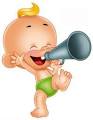 СОВЕТЫ ЛОГОПЕДА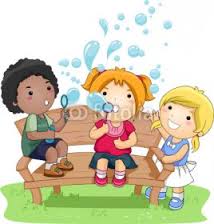 ТМБ ДОУ «Забава»Учитель-логопед Ахмедьянова Н.М.Развитие речевого дыхания.              Правильное речевое дыхание обеспе-чивает  нормальное звукообразование, создает условия для поддержания нормальной громкости речи, чёткого соблюдения пауз, сохранения плавнос-ти речи и интонационной вырази-тельности.    Цель тренировки правильного речевого дыхания – выработка длительного плавного выдоха.     Нарушения речевого дыхания могут быть следствием общей ослаблен-ности, аденоидных разращений, различных сердечно-сосудистых забо-леваний и т.д.      Дети, имеющие ослабленный вдох и выдох, как правило, говорят тихо и затрудняются в произнесении длинных фраз. При нерациональном расходо-вании воздуха нарушается плавность речи, так как дети на середине фразы вынуждены добирать воздух. Часто такие дети недоговаривают слова и нередко в конце фразы произносят их шёпотом. Иногда, чтобы закончить длинную фразу, они вынуждены говорить на вдохе, отчего речь становится нечёткой, судорожной, с захлёбыванием. Укороченный выдох вынуждает говорить фразы в ускоренном темпе, без соблюдения логических пауз.       Правильное (физиологическое) дыхание поможет ребенку научиться говорить спокойно, плавно, не торопясь. Нужно приучить ребенка к полному дыханию, чтобы он расширял грудную клетку и развивал мышцы живота. Покажите, как втягивать живот во время дыхания, сделать его плоским и впалым. Некоторые упражнения на развитие дыхания  помогают также научить ребенка правильно произносить те или иные звуки.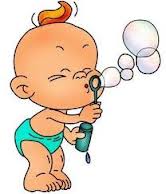 Игры и упражнения на развитие речевого дыхания. «Подуй» - сдуть со стола мелко нарезанную цветную бумажку, пушинку, ватку.«Подуй на вертушку» - длительный выдох на бумажные, пластиковые вертушки. «Силачи» - дуть на лежащие, на столе палочки, карандаши разной формы (круглые, граненые) и длины, стараясь сдвинуть их с места.«Попади в ворота» - дуть на шарики разной тяжести: пластмассовые, деревянные, резиновые, стараясь попасть в «ворота».«Фокус». Улыбнуться, при-открыть  рот, положить широкий передний край языка на верхнюю губу так, чтобы боковые края его были прижаты, а посередине был небольшой желобок. Затем плавно подуть вверх на нос. На кончик носа прикрепить кусочек ваты и сдуть его.«Чья птичка (самолетик) дальше улетит?». Птичек (самолеты), сделанных из тонкой бумаги, ставят на край стола. Дуют на одном выдохе.